TuesdayTuesdaySolve by graphing.  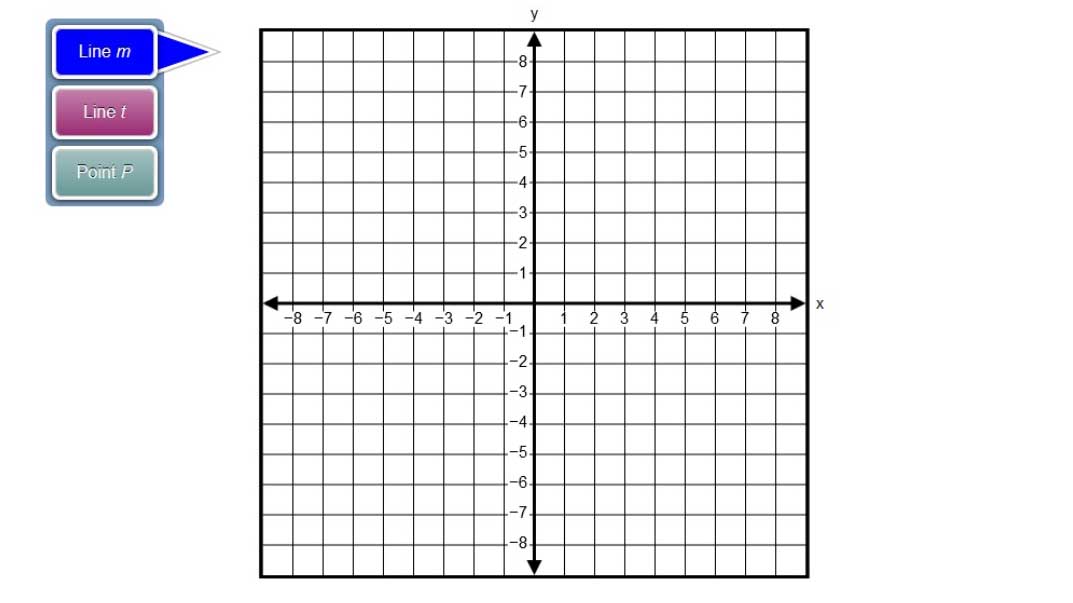 Solve by graphing  Solve by graphingSolve by graphing 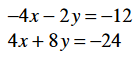 Solve using substitution:Solve the system using substitution. WednesdayWednesdaySolve each system using elimination. 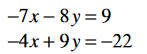 Solve each system using elimination. 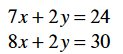 Solve each system using elimination. 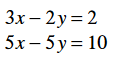 Solve each system using elimination. 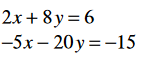 Solve each system using elimination. 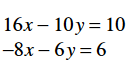 Solve each system using elimination. 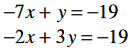 ThursdayThursdayThe sum of two numbers is 47. Their difference is 19. Find the two numbers. John has 60 coins consisting of quarters and dimes. The coins’ combined value is $9.45. How many quarters does John have?During a Techno-Geek store sale, Ryder finds 6 blank video tapes and 12 blank DVDs cost $35.10. He then discovers that 8 blank video tapes and 3 blank DVDs cost $27.95. What is the cost of a blank DVD?Tyler solves a system of equations and gets the answer 0 = -1. Does this mean that x = 0 and y = -1? If not, what does this answer mean? If you graph a system of equations and have parallel lines, what is the answer?If you solve a system and get an answer like: 8 = 8, what is the answer?Cameron takes a test that is worth 100 points. Some questions are three points and some are worth eleven points. If there are 20 questions total, how many eleven point questions are there?